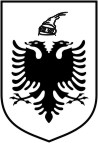 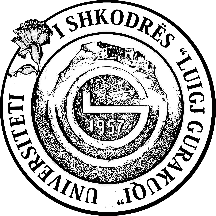 REPUBLIC OF ALBANIAUniversity of Shkodra “Luigj Gurakuqi”Report on the modules within the framework of the Entral projectThe following module was offered by the academic staff of Shkodra University on June 12-142023:Education of Entrepreneurs for teachers of the Lower and Preschool Cycle of Preuniversity Education;This module was offered to pre-university teachers by the professors Shkodra University, Prof. as. dr. Anila Dizdari and Dr. Brunilda Lufi in the framework of the project titled: "Entrepreneurial skills for a Modern Education in Albania, EntrAL".The beneficiaries of this training were around 40 pre-university teachers.The announcement of the registration for these modules was made through the social networks of the University of Shkodra as follows on Facebook:https://www.facebook.com/universiteti.luigj.gurakiqi/posts/pfbid0XhTvBHSjHmXfk4kfY3vgSTVKmqxp6kPRxz6KLRNcvaaWMgsscNewsx3hVuGKGPU8lRegistration of participants was done through the following RASH link:Primary and preschool teachers: https://trajnime.arsimi.rash.al/MesuesRegisters/AddMesues?TrajnimId=71104AMU and AML teachers: https://trajnime.arsimi.rash.al/MesuesRegisters/AddMesues?TrajnimId=71105The purpose of the training: The development of capacities and competences among the teachers of 9-year and secondary education with the aim of integrating entrepreneurial education into the teaching curricula of pre-university education.Methodology:The training module was developed during (3) three days through the cycle of theoretical lectures. During this training, main issues such as Presentation and organization of the module, Education for entrepreneurship, General view on entrepreneurship, Characteristics of entrepreneurship, Generation of business ideas, Development of business idea, Understanding the external environment, and the sessions were finalized with the final TestThe main topics were• Understanding the concept of entrepreneurship and the importance it has in developing students' skills.• Understand and explain the importance of entrepreneurship and its impact on the economic and social development of a country.• Evaluation of the application of entrepreneurial learning to entrepreneurial concepts, principles and values that underlie entrepreneurial education interwoven with the curriculum of certain subjects.• Finding ways to stimulate the creation of new ideas and opportunities by:Helping students to identify their needs and find solutions for the challenges they encounter.Stimulating creativity and creating values among students.Identify the skills and personal attributes needed to run an enterprise.Further develop the skills of critical thinking and reasoning, communication and making the right decisions.• Form habits of entrepreneurial education, through the methods of active interaction of group work and discussions.• Improve their work by adapting to contemporary teaching trends in educational institutions.• Create collaborations with other actors in the framework of teaching, such as: the local community, businesses, professionals and experts, research centers, etc.Evaluation of the courseThe teachers that evaluated the course were 90.3% were female and 9.7% male from the total with an average age of 39.78 years old. In the evaluation, 87% selected the correct title of the training module. And 100 % of them had correctly determined the name of the institution where they conducted the training.Regarding the course content and organization, the assessment was very high 4.8/5. Regarding the activation and contribution of the participant, the evaluation was very good 4.6/5 regarding the engagement, benefit from the course and the evaluation of the participants by the trainers. Regarding the training environment and teaching methods, the evaluation has been high with an average of 4.7/5 regarding the structure and new knowledge given. Also, the course materials and literature provided were rated very well with an average of 4.6/5. The distribution of these materials and the quality of the transmission was evaluated very well with an average of 4.4/5 points in relation to the clarity of the materials for the concepts and the stimulation of interest and thought on entrepreneurship. The expectations were evaluated very well with an average score of 4.7/5, achieving the goal and individual objectives of the participants for the course.Positive opinions were given by the participants, evaluating some aspects of the course such asDegree of responsibility and correctness; Lecturers, interactivity, and presentation of the module; Prepared trainers, talks with trainers and colleagues; Clarity in the clarification of topics by lecturers; Concretization with real state; Work in groups; The coaches were all there, Inclusion during training sessions; Attractive presentation method; Other coaches; Inclusion of everyone during the training sessions; Attractive presentation method. Interaction between students and lecturers., Cooperation, Discipline and correctness, Management of situations, Trainers were fantastic but also their demonstration with all tools were perfect.There were no problems from the participant's point of view and the evaluation the overall evaluation was excellent.Problems• The high number of people registered in the national system.• Difficulty managing the selection of candidates• Poor prior knowledge of the concept of entrepreneurship and• Adapting to her education at a young ageDisseminationInformation on the realization of these modules can also be found on the official website of Ush:https://unishk.edu.al/aktiviteti-i-plote?tx_news_pi1%5Baction%5D=detail&tx_news_pi1%5Bcontroller%5D=News&tx_news_pi1%5Bnews%5D=1229&cHash=c12f7a637001a7052e3285cc25cd9524and the certificate awarding ceremonyhttps://unishk.edu.al/aktiviteti-i-plote?tx_news_pi1%5Baction%5D=detail&tx_news_pi1%5Bcontroller%5D=News&tx_news_pi1%5Bnews%5D=1237&cHash=6cd0c387223f2fa7755f5f9065f4baffThe beneficiaries of this training were about 60 pre-university teachers.The announcement on the registration for these modules was made via the social networks of the University of Shkodra:https://www.facebook.com/universiteti.luigj.gurakiqi/posts/pfbid0XhTvBHSjHmXfk4kfY3vgSTVKmqxp6kPRxz6KLRNcvaaWMgsscNewsx3hVuGKGPU8lThe registration of participants was done via the following RASH link:Primary and preschool teachers: https://trajnime.arsimi.rash.al/MesuesRegisters/AddMesues?TrajnimId=71104AMU and AML teachers: https://trajnime.arsimi.rash.al/MesuesRegisters/AddMesues?TrajnimId=71105The dissemination on the implementation of these modules can also be found on the official website of Shkodra University:https://unishk.edu.al/aktiviteti-i-plote?tx_news_pi1%5Baction%5D=detail&tx_news_pi1%5Bcontroller%5D=News&tx_news_pi1%5Bnews%5D=1229&cHash=c12f7a637001accd2955The certificate award ceremony was organised at our University. The dissemination of this activity was in the following link of Shkodra University Web:  https://unishk.edu.al/aktiviteti-i-plote?tx_news_pi1%5Baction%5D=detail&tx_news_pi1%5Bcontroller%5D=News&tx_news_pi1%5Bnews%5D=1237&cHash=6cd0c3872255f2faff077